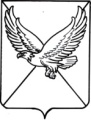 АДМИНИСТРАЦИЯ ПЕРВОМАЙСКОГО СЕЛЬСКОГО ПОСЕЛЕНИЯ                                                                                                       ЛЕНИНГРАДСКОГО РАЙОНАПОСТАНОВЛЕНИЕот 20.04.2021                                                                                       № 20станица КрыловскаяОб утверждении антикоррупционной политикив администрации Первомайского сельского поселенияЛенинградского района В соответствии с Конституцией Российской Федерации, Федеральным законом от 25 декабря 2008 г. № 273-ФЗ «О противодействии коррупции», в целях проведения профилактических мероприятий по противодействию коррупции, разработки и внедрения в практику стандартов и процедур, направленных на обеспечение добросовестной работы администрации Первомайского сельского поселения Ленинградского района, реализацииКодекса этики и служебного поведения муниципальных служащих администрации Первомайского сельского поселения Ленинградского района, утвержденного распоряжением администрации Первомайского сельского поселения Ленинградского района от 1 марта 2011 г. № 16-р, деятельности Комиссии по соблюдению требований к служебному поведению муниципальных служащих и урегулированию конфликта интересов на муниципальной службе в администрации Первомайского сельского поселения Ленинградского района, утвержденной постановлением администрации Первомайского сельского поселения Ленинградского района от 7 июня 2016 г. № 76, п о с т а н о в л я ю:1. Утвердить Положение об Антикоррупционной политике в администрации Первомайского сельского поселения Ленинградского района  согласно приложению.2. Контроль за выполнением настоящего постановления оставляю за собой.3. Настоящее постановление вступает в силу со дня его подписания и подлежит размещению на официальном сайте администрации Первомайского сельского поселения Ленинградского района в информационно-телекоммуникационной сети «Интернет».Глава Первомайского сельского поселенияЛенинградского района                                                                  М.А.КоровайныйПроект внесен и подготовлен:Начальником общего отдела администрацииПервомайского сельского поселенияЛенинградского района                                                                     С.В.ПантелееваПриложениеУТВЕРЖДЕНОпостановлением администрацииПервомайского сельского поселенияЛенинградского района от 20.04.2021 №20ПОЛОЖЕНИЕоб Антикоррупционной политикев администрации Первомайского сельскогопоселенияЛенинградского района Цели и задачивнедрения Антикоррупционной политики1.1. Антикоррупционная политика является локальным нормативным актом администрации Первомайского сельского поселения Ленинградского района  (далее - администрация).1.2. Антикоррупционная политика представляет собой комплекс взаимосвязанных принципов, процедур и конкретных мероприятий, направленных на профилактику и пресечение коррупционных правонарушений в деятельности администрации,соблюдение норм антикоррупционного законодательства Российской Федерации муниципальными служащими.1.3. Антикоррупционная политика разработана в соответствии с Федеральным законом Российской Федерации от 25 декабря 2008 г. № 273-ФЗ «О противодействии коррупции», Указом Президента Российской Федерации от 15 июля 2015 г. № 364 «О мерах по совершенствованию организации деятельности в области противодействия коррупции», Методическими рекомендациями по разработке и принятию организациями мер по предупреждению и противодействию коррупции, разработаннымиМинистерством труда и социальной защиты Российской Федерации в 2014 году.1.4. Настоящей Антикоррупционной политикой устанавливаются:- основные принципы противодействия коррупции;- правовые и организационные основы предупреждения коррупции и борьбы с ней;- минимизации и (или) ликвидации последствий коррупционных правонарушений.1.5. Основными целями Антикоррупционной политики являются:- предупреждение коррупции в администрации;-формирование антикоррупционного сознания у муниципальных служащих администрации.1.6. Основными задачами Антикоррупционной политики администрации являются:- обеспечение ответственности за коррупционные правонарушения;- мониторинг эффективности мероприятий Антикоррупционной политики;- установление обязанностей,связанных с предупреждением и противодействием коррупциимуниципальных служащих администрации.1.7. В соответствии со статьей 13.3 Федерального закона Российской Федерации от 25 декабря 2008 г. № 273-ФЗ «О противодействии коррупции»меры по предупреждению коррупции, принимаемые в администрации, могут включать:1) определение подразделений или должностных лиц, ответственных за профилактику коррупционных и иных правонарушений;2) сотрудничество администрации  с правоохранительными органами;3) разработку и внедрение в практику стандартов и процедур, направленных на обеспечение добросовестной работы администрации;4) принятие кодекса этики и служебного поведения работников администрации;5) предотвращение и урегулирование конфликта интересов муниципальных служащих;6) недопущение составления неофициальной отчетности и использования поддельных документов.2. Используемые в Антикоррупционной политике понятия и определенияКоррупция – злоупотребление служебным положением, дача взятки, получение взятки, злоупотребление полномочиями, коммерческий подкуп либо иное незаконное использование физическим лицом своего должностного положения вопреки законным интересам общества и государства в целях получения выгоды в виде денег, ценностей, иного имущества или услуг имущественного характера, иных имущественных прав для себя или для третьих лиц либо незаконное предоставление такой выгоды указанному лицу другими физическими лицами. Коррупцией также является совершение перечисленных деяний от имени или в интересах юридического лица (пункт 1 статьи 1 Федерального закона от 25 декабря 2008 г. № 273-ФЗ «О противодействии коррупции»).Противодействие коррупции – деятельность федеральных органов государственной власти, органов государственной власти субъектов Российской Федерации, органов местного самоуправления, институтов гражданского общества, организаций и физических лиц в пределах их полномочий (пункт 2 статьи 1 Федерального закона от 25 декабря 2008 г. № 273-ФЗ «О противодействии коррупции»):а) по предупреждению коррупции, в том числе по выявлению и последующему устранению причин коррупции (профилактика коррупции);б) по выявлению, предупреждению, пресечению, раскрытию и расследованию коррупционных правонарушений (борьба с коррупцией);в) по минимизации и (или) ликвидации последствий коррупционных правонарушений.Организация – юридическое лицо независимо от формы собственности, организационно-правовой формы и отраслевой принадлежности.Контрагент – любое российское или иностранное юридическое или физическое лицо, с которым организация вступает в договорные отношения, за исключением трудовых отношений.Взятка – получение должностным лицом, иностранным должностным лицом либо должностным лицом публичной международной организации лично или через посредника денег, ценных бумаг, иного имущества либо в виде незаконных оказания ему услуг имущественного характера, предоставления иных имущественных прав за совершение действий (бездействие) в пользу взяткодателя или представляемых им лиц, если такие действия (бездействие) входят в служебные полномочия должностного лица либо если оно в силу должностного положения может способствовать таким действиям (бездействию), а равно за общее покровительство или попустительство по службе.Коммерческий подкуп – незаконные передача лицу, выполняющему управленческие функции в коммерческой или иной организации, денег, ценных бумаг, иного имущества, оказание ему услуг имущественного характера, предоставление иных имущественных прав за совершение действий (бездействие) в интересах дающего в связи с занимаемым этим лицом служебным положением (часть 1 статьи 204 Уголовного кодекса Российской Федерации).Конфликт интересов – ситуация, при которой личная заинтересованность (прямая или косвенная) работника (представителя организации) влияет или может повлиять на надлежащее исполнение им должностных (трудовых) обязанностей и при которой возникает или может возникнуть противоречие между личной заинтересованностью работника (представителя организации) и правами и законными интересами организации, способное привести к причинению вреда правам и законным интересам, имуществу и (или) деловой репутации организации, работником (представителем организации) которой он является.Личная заинтересованность работника (представителя администрации) – заинтересованность работника (представителя администрации), связанная с возможностью получения работником (представителем администрации) при исполнении должностных обязанностей доходов в виде денег, ценностей, иного имущества или услуг имущественного характера, иных имущественных прав для себя или для третьих лиц.3. Основные принципы Антикоррупционной деятельностиСистема мер противодействия коррупции в администрации основывается на следующих ключевых принципах.3.1. Принцип соответствия политики администрации действующему законодательству и общепринятым нормам.Соответствие реализуемых антикоррупционных мероприятий Конституции Российской Федерации, заключенным Российской Федерацией международным договорам, законодательству Российской Федерации и иным нормативным правовым актам, применимым к администрации.3.2.Принцип личного примера руководства.Ключевая роль руководства администрации в формировании культуры нетерпимости к коррупции и в создании внутриорганизационной системы предупреждения и противодействия коррупции.3.3.Принцип вовлеченности работников.Информированность муниципальных служащих администрации о положениях антикоррупционного законодательства и их активное участие в формировании и реализации антикоррупционных стандартов и процедур.3.4.Принцип соразмерности антикоррупционных процедур риску  коррупции.Разработка и выполнение комплекса мероприятий, позволяющих снизить вероятность вовлечения муниципальных служащих администрации, ее руководителей и работников в коррупционную деятельность, осуществляется с учетом существующих в деятельности коррупционных рисков.3.5.Принцип эффективности антикоррупционных процедур.Применение в администрации таких антикоррупционных мероприятий, которые имеют низкую стоимость, обеспечивают простоту реализации и приносят значимый результат.3.6.Принцип ответственности и неотвратимости наказания.Неотвратимость наказания для муниципальных служащих вне зависимости от занимаемой должности, стажа работы и иных условий в случае совершения ими коррупционных правонарушений в связи с исполнением трудовых обязанностей, а также персональная ответственность руководства администрации за реализацию внутриорганизационной антикоррупционной политики.3.7.Принцип открытости.Информирование контрагентов, партнеров и общественности о принятых в администрации антикоррупционных стандартах ведения деятельности.3.8.Принцип постоянного контроля и регулярного мониторинга.Регулярное осуществление мониторинга эффективности внедренных антикоррупционных стандартов и процедур, а также контроль за их исполнением.4. Область применения Антикоррупционной политики и круг лиц, попадающих под ее действие4.1. Основным кругом лиц, попадающих под действие Антикоррупционной политики, являются муниципальные служащие администрации, и работники, замещающих должностине относящиеся к муниципальным должностям и должностям муниципальной службы, находящиеся с ней в трудовых отношениях, вне зависимости от занимаемой должности и выполняемых функций. Антикоррупционная политика распространяется и на лиц, выполняющих дляадминистрацииработы, или предоставляющих услуги на основе гражданско-правовых договоров. В этом случае соответствующие положения нужно включить в текст договоров.5. Определение должностных лиц, ответственных за реализациюАнтикоррупционной политики5.1. Руководство администрации определяет должностных лиц, ответственных за противодействие коррупции, исходя из собственных потребностей, задач, специфики деятельности, штатной численности, организационной структуры, материальных ресурсов и других признаков.Задачи, функции и полномочия должностных лиц, ответственных за противодействие коррупции, должны быть определены в трудовых договорах или должностных инструкциях ответственных работников.Эти обязанности включают в частности:- разработку локальных нормативных актов администрации, направленных на реализацию мер по предупреждению коррупции;- проведение контрольных мероприятий, направленных на выявление коррупционных правонарушений муниципальными служащими администрации;- организация проведения оценки коррупционных рисков;- прием и рассмотрение сообщений о случаях склонения муниципальных служащих к совершению коррупционных правонарушений в интересах, или от имени иной организации, а также о случаях совершения коррупционных правонарушений работниками, контрагентами или иными лицами;- организация обучающих мероприятий по вопросам профилактики и противодействия коррупции и индивидуального консультирования муниципальных служащих;- оказание содействия уполномоченным представителям контрольно-надзорных и правоохранительных органов при проведении ими инспекционных проверок деятельности организации по вопросам предупреждения и противодействия коррупции;- оказание содействия уполномоченным представителям правоохранительных органов при проведении мероприятий по пресечению или расследованию коррупционных преступлений, включая оперативно-розыскные мероприятия;- проведение оценки результатов антикоррупционной работы и подготовка соответствующих отчетных материалов.6. Определение и закрепление обязанностей муниципальных служащих, связанных с предупреждением и противодействием коррупции6.1. Обязанности муниципальных служащих администрации в связи с предупреждением и противодействием коррупции являются общими для всех муниципальных служащих.6.2. Общими обязанностями муниципальных служащих в связи с предупреждением и противодействием коррупции являются следующие:- воздерживаться от совершения и (или) участия в совершении коррупционных правонарушений в интересах или от имени администрации;- воздерживаться от поведения, которое может быть истолковано окружающими как готовность совершить или участвовать в совершении коррупционного правонарушения в интересах или от имени администрации;- незамедлительно информировать руководство администрации о случаях склонения муниципального служащего  к совершению коррупционных правонарушений;- незамедлительно информировать руководство администрации о ставшей известной информации о случаях совершения коррупционных правонарушений другими работниками, контрагентами организации или иными лицами;- сообщить непосредственному руководителю или иному ответственному лицу о возможности возникновения либо возникшем у муниципального служащего конфликте интересов.6.3. Специальные обязанности в связи с предупреждением и противодействием коррупции могут устанавливаться для муниципальных служащих ответственных за реализацию антикоррупционной политики.6.4. В целях обеспечения эффективного исполнения возложенных на муниципальных работников обязанностей регламентируются процедуры их соблюдения.Исходя их положений статьи 57 ТК РФ по соглашению сторон в трудовой договор, заключаемый с работником при приёме его на работу в администрацию, могут включаться права и обязанности муниципального служащего и работодателя, установленные данным локальным нормативным актом.7. Установление перечня, реализуемых администрациейантикоррупционных мероприятий, стандартов и процедур и порядок их выполнения (применения)7.1. Администрация устанавливает следующий перечень антикоррупционных мероприятий и порядок их выполнения (применения).ПЕРЕЧЕНЬАнтикоррупционных мероприятийОценка коррупционных рисковОценка коррупционных рисков является важнейшим элементом Антикоррупционной политики. Она позволяет обеспечить соответствие реализуемых антикоррупционных мероприятий специфике деятельности администрации и рационально использовать ресурсы, направляемые на проведение работы по профилактике коррупции.Оценка коррупционных рисков проводится как на стадии разработки Антикоррупционной политики, так и после ее утверждения на регулярной основе.Целью оценки коррупционных рисков является определение конкретных процессов и видов деятельности администрации, при реализации которых наиболее высока вероятность совершения работниками коррупционных правонарушений, как в целях получения личной выгоды, так и в целях получения выгоды администрацией.8.Подарки и представительские расходы 8.1.Подарки и представительские расходы, в том числе на деловое гостеприимство, которые работники администрации от имени администрации могут использовать для дарения другим лицам и организациям, либо которые работники администрации, в связи с их профессиональной деятельностью в администрации могут получать от других лиц и организаций, должны соответствовать совокупности указанных ниже критериев:-быть прямо связанными с целями деятельности администрации;-быть разумно обоснованными, соразмерными и не являться предметами роскоши;-не представлять собой скрытое вознаграждение за услугу, действие, бездействие, попустительство, покровительство, предоставление прав, принятие определенного решения о сделке, соглашении, разрешении и т.п. или попытку оказать влияние на получателя с иной незаконной или неэтичной целью;-не создавать репутационного риска для администрации, работников администрации и иных лиц в случае раскрытия информации о подарках или представительских расходах;-не противоречить нормам действующего законодательства, принципам и требованиям настоящего Положения, другим локальным нормативным актам администрации.8.2.Подарки в виде сувенирной продукции (продукции невысокой стоимости) с символикой администрации, предоставляемые на выставках, презентациях, иных мероприятиях, в которых официально участвует администрации, допускаются и рассматриваются в качестве имиджевых материалов.8.3.Не допускаются подарки от имени администрации, работников администрации и его представителей третьим лицам в виде денежных средств, наличных или безналичных, в любой валюте.9.Антикоррупционное просвещение работников администрации9.1. Антикоррупционное просвещение работников администрации осуществляется в целях формирования антикоррупционного мировоззрения, нетерпимости к коррупционному поведению, повышения уровня правосознания и правовой культуры работников администрации на плановой основе посредством антикоррупционного образования, и антикоррупционного консультирования.9.2.Антикоррупционное образование работников администрации осуществляется за счет администрации в форме подготовки (переподготовки) и повышения квалификации должностных лиц администрации, ответственных за реализацию антикоррупционной политики администрации.9.3.Антикоррупционное консультирование осуществляется в индивидуальном порядке должностными лицами администрации, ответственными за реализацию антикоррупционной политики администрации. Консультирование по частным вопросам противодействия коррупции, в том числе по вопросам урегулирования конфликта интересов, проводится в конфиденциальном порядке.10.Внутренний контроль и аудит10.1.Система внутреннего контроля и аудита администрации способствует профилактике и выявлению коррупционных правонарушений в деятельности администрации.10.2.Задачами внутреннего контроля и аудита в целях реализации мер предупреждения коррупции являются обеспечение надежности и достоверности финансовой (бухгалтерской) отчетности администрации и обеспечение соответствия деятельности администрации требованиям нормативных правовых актов и локальных нормативных актов администрации.10.3.Для реализации мер предупреждения коррупции в администрации осуществляются следующие мероприятия внутреннего контроля и аудита:–проверка соблюдения различных организационных процедур и правил деятельности, которые значимы с точки зрения работы по профилактике и предупреждению коррупции;–контроль документирования операций хозяйственной деятельности администрации;–проверка экономической обоснованности осуществляемых операций в сферах коррупционного риска.10.4.Проверка соблюдения организационных процедур и правил деятельности, значимых с точки зрения работы по профилактике и предупреждению коррупции, охватывает как специальные антикоррупционные правила и процедуры, перечисленные в разделе VI настоящего Положения, так и иные правила и процедуры, представленные в Кодексе этики и служебного поведения работников администрации).10.5.Контроль документирования операций хозяйственной деятельности администрации прежде всего связан с обязанностью ведения администрацией финансовой (бухгалтерской) отчетности и направлен на предупреждение и выявление соответствующих нарушений: составление неофициальной отчетности, использование поддельных документов, запись несуществующих расходов, отсутствие первичных учетных документов, исправления в документах и отчетности, уничтожение документов и отчетности ранее установленного срока и т. д.10.6.Проверка экономической обоснованности осуществляемых операций в сферах коррупционного риска проводится в отношении обмена деловыми подарками, представительских расходов, благотворительных пожертвований, вознаграждений с учетом обстоятельств ‒ индикаторов неправомерных действий:-оплата услуг, характер которых не определён либо вызывает сомнения;-предоставление подарков, оплата транспортных, развлекательных услуг, выдача на льготных условиях займов, предоставление иных ценностей или благ работникам администрации, работникам аффилированных лиц и контрагентов;-выплата посреднику или контрагенту вознаграждения, размер которого превышает обычную плату для администрации или плату для данного вида услуг;-закупки или продажи по ценам, значительно отличающимся от рыночных цен;-сомнительные платежи наличными денежными средствами.11.Сотрудничество с органами, уполномоченными на осуществление государственного контроля (надзора), и правоохранительными органами в сфере противодействия коррупции11.1.Администрация принимает на себя обязательство сообщать в правоохранительные органы обо всех случаях совершения коррупционных правонарушений, о которых администрации стало известно.Обязанность по сообщению в правоохранительные органы о случаях совершения коррупционных правонарушений, о которых стало известно администрации, закрепляется за должностным лицом администрации, ответственным за реализацию антикоррупционной политики администрации.11.2.Администрация принимает на себя обязательство воздерживаться от каких-либо санкций в отношении работников администрации, сообщивших в органы, уполномоченные на осуществление государственного контроля (надзора)  и правоохранительные органы о ставшей им известной в ходе выполнения трудовых обязанностей информации о подготовке к совершению или совершении коррупционного правонарушения.11.3.Сотрудничество с органами, уполномоченными на осуществление государственного контроля (надзора), и правоохранительными органами осуществляется в форме:-оказания содействия уполномоченным представителям органов государственного контроля (надзора) и правоохранительных органов при проведении ими контрольно‒надзорных мероприятий в администрации по вопросам предупреждения и противодействия коррупции;-оказания содействия уполномоченным представителям правоохранительных органов при проведении мероприятий по пресечению или расследованию коррупционных правонарушений, включая оперативно-разыскные мероприятия.11.4.Руководитель администрации и работники администрации оказывают поддержку правоохранительным органам в выявлении и расследовании фактов коррупции, предпринимают необходимые меры по сохранению и передаче в правоохранительные органы документов и информации, содержащих данные о коррупционных правонарушениях.11.5.Руководитель администрации и работники администрации не должны допускать вмешательства в деятельность должностных лиц органов, уполномоченных на осуществление государственного контроля (надзора), и правоохранительных органов.12.Ответственность за несоблюдение требований настоящего Положенияи нарушение антикоррупционного законодательства12.1.Все работники администрации должны руководствоваться настоящим Положением и неукоснительно соблюдать закрепленные в нем принципы и требования.12.2.Руководители структурных подразделений администрации являются ответственными за обеспечение контроля за соблюдением требований настоящего Положения своими подчинёнными.12.3.Лица, виновные в нарушении требований антикоррупционного законодательства, несут ответственность в порядке и по основаниям, предусмотренным законодательством Российской Федерации.13. Порядок пересмотра и внесения изменений в Антикоррупционнуюполитику администрации13.1. Антикоррупционная политика может быть пересмотрена, в нее могут быть внесены изменения в случае изменения законодательства РФ. Конкретизация отдельных аспектов Антикоррупционной политики может осуществляться путем разработки дополнений и приложений.Глава Первомайского сельского поселения Ленинградского района                                                           М.А.КоровайныйНаправлениеМероприятиеНормативное обеспечение, закрепление стандартов поведения и декларация намерений.Разработка и принятие кодекса этики и служебного поведения работников организации (внесение изменений и дополнений в действующий кодекс в соответствии с законодательством)Нормативное обеспечение, закрепление стандартов поведения и декларация намерений.Разработка и внедрение, внесение изменений в положение о конфликте интересовНормативное обеспечение, закрепление стандартов поведения и декларация намерений.Введение антикоррупционных положений в трудовые договора работниковРазработка и введение специальных антикоррупционных процедурВведение процедуры информирования муниципальными служащими работодателя о случаях склонения их к совершению коррупционных нарушений и порядка рассмотрения таких сообщений.Разработка и введение специальных антикоррупционных процедурВведение процедуры информирования работодателя о ставшей известной муниципальным служащим информации о случаях совершения коррупционных правонарушений другими работниками, контрагентами администрации  или иными лицами и порядка рассмотрения таких сообщений.Разработка и введение специальных антикоррупционных процедурВведение процедуры информирования муниципальными служащими работодателя о возникновении конфликта интересов и порядка урегулирования выявленного конфликта интересов.Разработка и введение специальных антикоррупционных процедурВведение процедур защиты муниципального служащего, сообщивших о коррупционных правонарушениях в деятельности организации, от формальных и неформальных санкций.Разработка и введение специальных антикоррупционных процедурПроведение периодической оценки коррупционных рисков в целях выявления сфер деятельности администрации, наиболее подверженных таким рискам, и разработки соответствующих антикоррупционных мер.Информирование муниципальных служащихЕжегодное ознакомление муниципальных служащих под роспись с нормативными документами, регламентирующими вопросы предупреждения и противодействия коррупции в  администрации.Обеспечение соответствия системы внутреннего контроля и аудита администрации требованиям антикоррупционной политикиОсуществление регулярного контроля соблюдения внутренних процедурОбеспечение соответствия системы внутреннего контроля и аудита администрации требованиям антикоррупционной политикиОсуществление регулярного контроля данных бухгалтерского учета, наличия и достоверности первичных документов бухгалтерского учета.Обеспечение соответствия системы внутреннего контроля и аудита администрации требованиям антикоррупционной политикиОсуществление регулярного контроля экономической обоснованности расходов в сферах с высоким коррупционным риском: обмен деловыми подарками, представительские расходы, благотворительные пожертвования, вознаграждения внешним консультантам.Оценка результатов проводимой антикоррупционной работы и распространение отчетных материаловПроведение регулярной оценки результатов работы по противодействию коррупции.Оценка результатов проводимой антикоррупционной работы и распространение отчетных материаловПодготовка и распространение отчетных материалов о проводимой работе и достигнутых результатах в сфере противодействия коррупции.